PROGRAMA DA DUPLA LICENCIATURA EM DIREITO E GESTÃONota: Os campos para preenchimento estão assinalados com 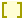 Nome do Candidato:       Telefone:        					Email:      Indique por ordem de preferência a licenciatura que pretende frequentar se for admitido(a) a ambos os cursos, mas não ao Programa de Dupla Licenciatura em Direito e Gestão:Data:        /        /       Assinatura: ____________________________________________________________________Opção - LicenciaturaOrdem de PreferênciaLicenciatura em DireitoLicenciatura em Gestão